Publicado en Ciudad de México el 07/01/2021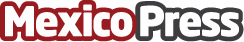 Beneficios de contar con un aliado estratégico en la nueva normalidad por De la Paz, Costemalle-DFK90% de las empresas mexicanas, pequeñas y medianas desaparecieron debido a la pandemia. Home office alternativa para que las empresas continúen operando de forma segura. Ciudad de México y área conurbada regresa a semáforo rojo por Covid - 19Datos de contacto:Alejandra PérezMejor gestión más negocios 5519594802Nota de prensa publicada en: https://www.mexicopress.com.mx/beneficios-de-contar-con-un-aliado-estrategico_1 Categorías: Derecho Finanzas Emprendedores Recursos humanos http://www.mexicopress.com.mx